穀保家商103B特教親職講座剪影日期：104年3月8日  主辦單位：輔導室    地點： 鼎新樓視聽中心(5F)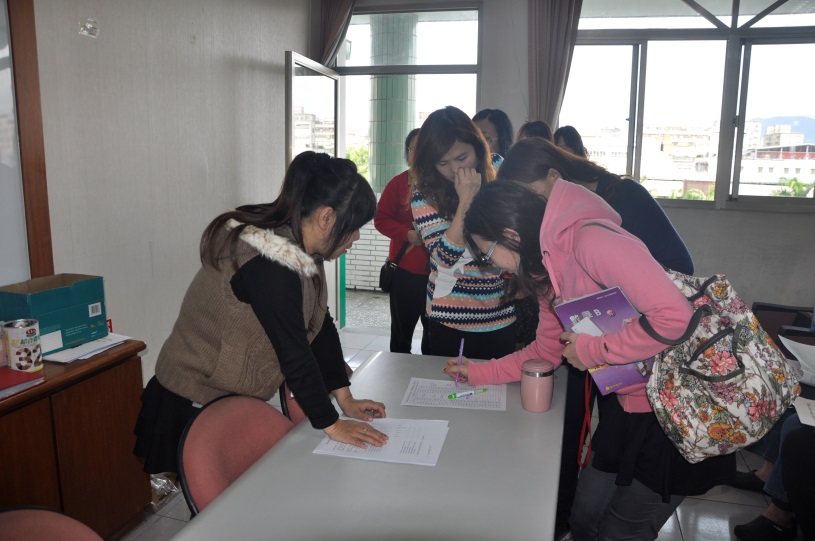 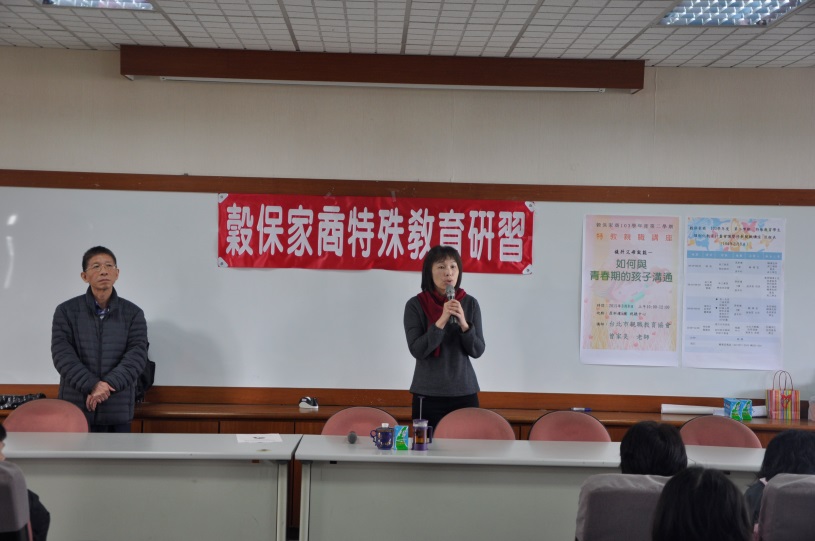 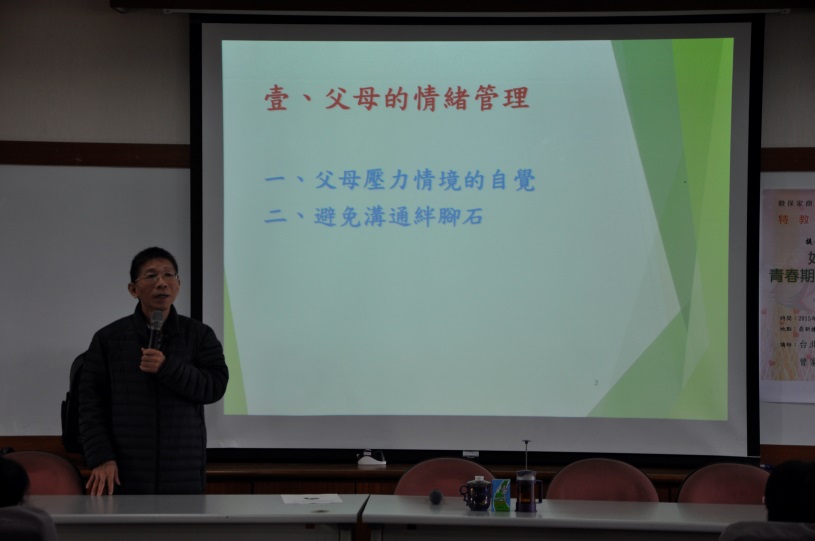 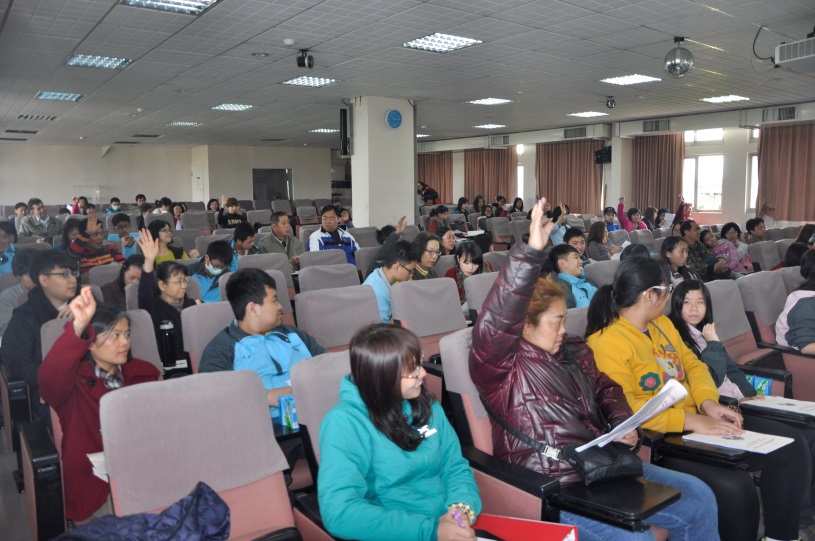 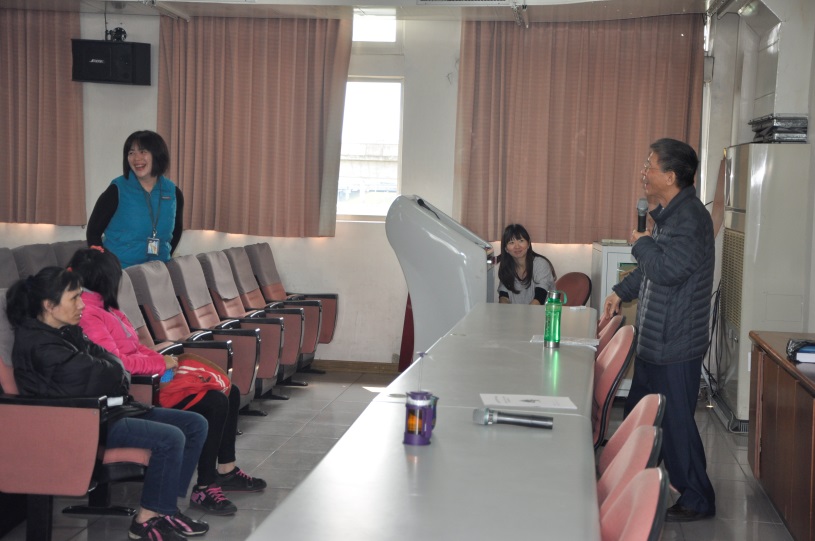 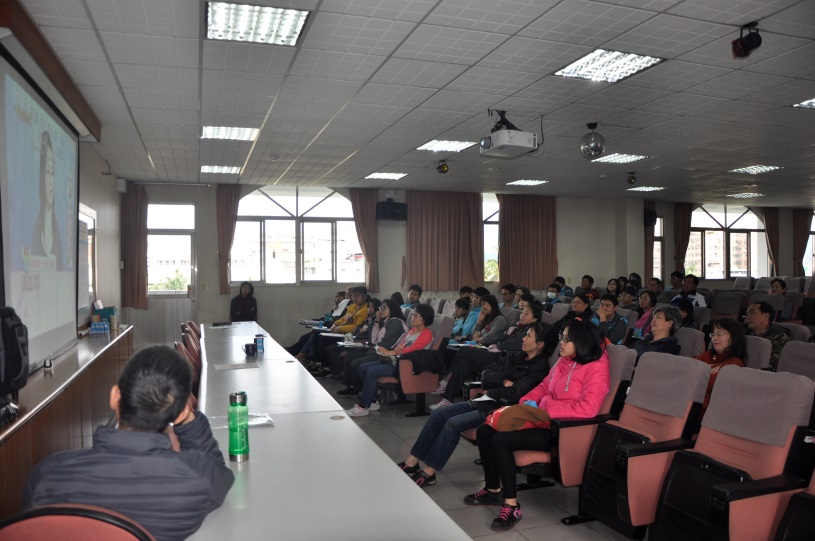 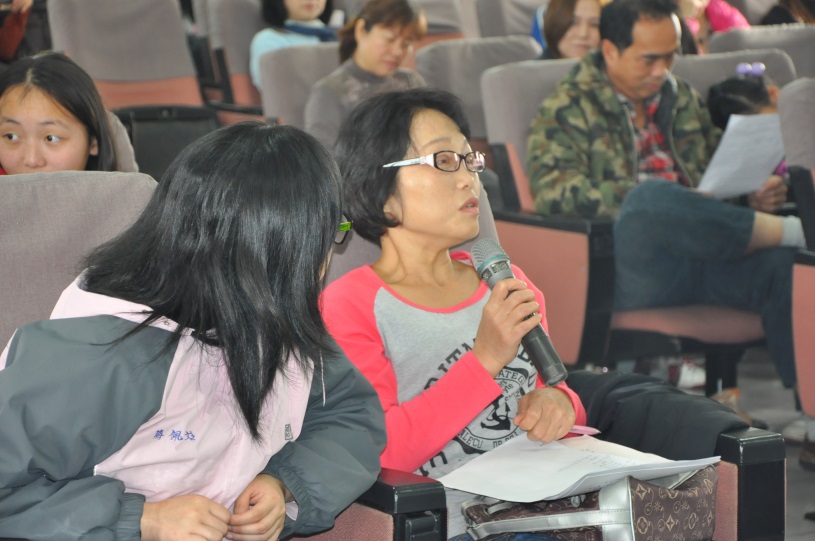 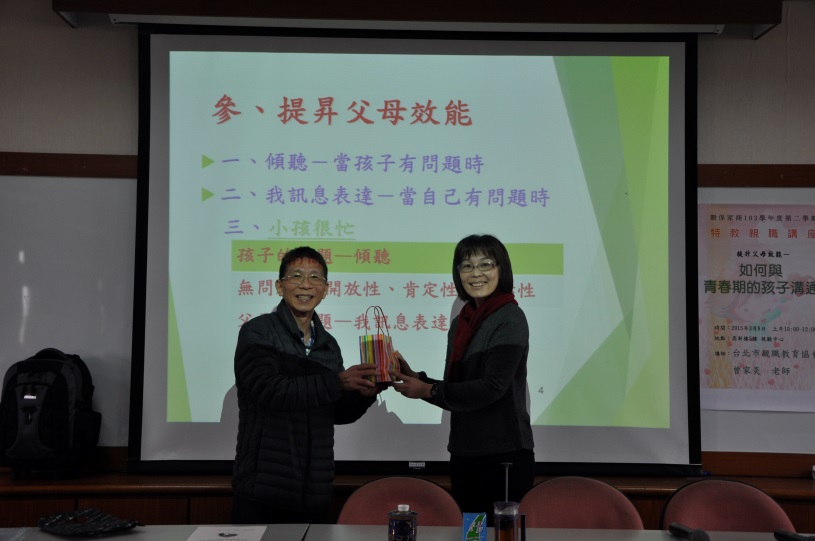 